ЗАТВЕРДЖЕНО
Наказ Міністерства фінансів України
16 липня 2019 року N 308ЗАЯВА
про застосування спрощеної системи оподаткування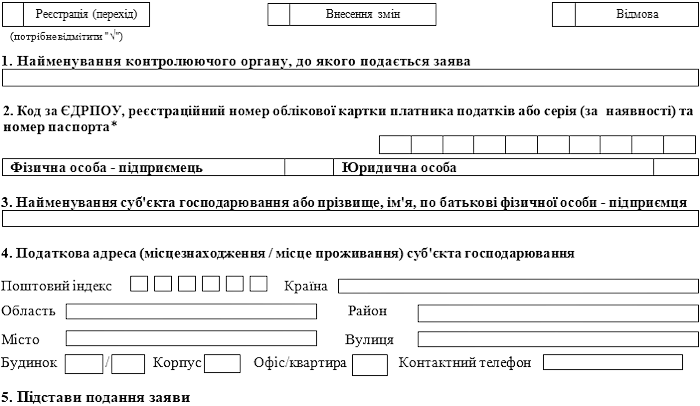 Номер реєстрації заяви
в контролюючому органі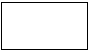 Дата реєстрації заяви
в контролюючому органі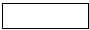 5.1. Обрання або перехід на спрощену систему оподаткування**Відповідно до глави 1 розділу XIV Податкового кодексу України (далі - Кодекс) прошу перевести мене на спрощену систему оподаткування, обліку та звітності з "___" ____________ 20__ року.5.1.1. Обрана ставка єдиного податку під час переходу на спрощену систему оподаткування  відсотків до розміру мінімальної заробітної плати*** або ставка у відсотках до доходу  
та група із реєстрацією ПДВ , без реєстрації ПДВ  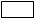 5.2. Зміна ставки та групи****з групи на групу та/або зі ставки на ставку %, із реєстрацією ПДВ ,
без реєстрації ПДВ  дата (період) зміни з "___" ____________ 20__ року
                                                               (словами)5.3. Відомості про реєстрацію платника ПДВІндивідуальний податковий номер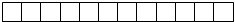 Дата реєстрації платником ПДВ"___" ____________ _____ року(потрібне відмітити "")5.4. Внесення змін до реєстру платників єдиного податку*** щодо:                (потрібне відмітити "")5.5. Відмова від спрощеної системи оподаткування***:дата (період) відмови від застосування спрощеної системи оподаткування з "__" _______ 20__ року
                                                                                                                                                                                       (словами)Причини відмови від спрощеної системи оподаткування***:                          (потрібне відмітити "")_____________________________________________________________________________________6. Місце провадження господарської діяльності (індекс, адреса)Код за КОАТУУКод за КОАТУУОбласть, район, населений пунктВулиця, номер будинку / офісу / квартириІндексКод за КОАТУУ заповнюється відповідно до Класифікатора об'єктів адміністративно-територіального устрою України, затвердженого наказом Державної служби статистики України від 31 жовтня 1997 р. N 659, розміщений на офіційному вебсайті Державної служби статистики України.7. Кількість осіб, які одночасно перебувають із фізичною особою - підприємцем у трудових відносинах, або середньооблікова чисельність працівників у юридичної особи:              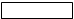 8. Обрані види діяльності згідно з КВЕД ДК 009:2010Код за КОАТУУ заповнюється відповідно до Класифікатора об'єктів адміністративно-територіального устрою України, затвердженого наказом Державної служби статистики України від 31 жовтня 1997 р. N 659, розміщений на офіційному вебсайті Державної служби статистики України.7. Кількість осіб, які одночасно перебувають із фізичною особою - підприємцем у трудових відносинах, або середньооблікова чисельність працівників у юридичної особи:              8. Обрані види діяльності згідно з КВЕД ДК 009:2010Код за КОАТУУ заповнюється відповідно до Класифікатора об'єктів адміністративно-територіального устрою України, затвердженого наказом Державної служби статистики України від 31 жовтня 1997 р. N 659, розміщений на офіційному вебсайті Державної служби статистики України.7. Кількість осіб, які одночасно перебувають із фізичною особою - підприємцем у трудових відносинах, або середньооблікова чисельність працівників у юридичної особи:              8. Обрані види діяльності згідно з КВЕД ДК 009:2010Код за КОАТУУ заповнюється відповідно до Класифікатора об'єктів адміністративно-територіального устрою України, затвердженого наказом Державної служби статистики України від 31 жовтня 1997 р. N 659, розміщений на офіційному вебсайті Державної служби статистики України.7. Кількість осіб, які одночасно перебувають із фізичною особою - підприємцем у трудових відносинах, або середньооблікова чисельність працівників у юридичної особи:              8. Обрані види діяльності згідно з КВЕД ДК 009:2010Код за КОАТУУ заповнюється відповідно до Класифікатора об'єктів адміністративно-територіального устрою України, затвердженого наказом Державної служби статистики України від 31 жовтня 1997 р. N 659, розміщений на офіційному вебсайті Державної служби статистики України.7. Кількість осіб, які одночасно перебувають із фізичною особою - підприємцем у трудових відносинах, або середньооблікова чисельність працівників у юридичної особи:              8. Обрані види діяльності згідно з КВЕД ДК 009:2010Код згідно з КВЕДКод згідно з КВЕДНазва згідно з КВЕДКод згідно з КВЕДНазва згідно з КВЕД9. Наявність податкового боргу, крім безнадійного податкового боргу, що виник унаслідок дії обставин непереборної сили (форс-мажорних обставин): відсутній , наявний сума _____________ гривень.10. Обсяг доходу за попередній календарний рік становить (пункт 5 Розрахунку доходу за попередній календарний рік, що передує року переходу на спрощену систему оподаткування)**
_____________________________________________________________________________ гривень.
                                                                                           (сума словами)11. Розрахунок доходу за попередній календарний рік, що передує року переходу на спрощену систему оподаткування за попередній календарний рік, додається **Мені відомі вимоги глави 1 розділу XIV Кодексу, граничні терміни сплати єдиного податку та ставки єдиного податку, термін подання звітності, обмеження у застосуванні спрощеної системи оподаткування, обліку та звітності й відповідальність платника єдиного податку, а також вимоги чинного законодавства щодо потреби утримання та перерахування до бюджету податку на доходи фізичних осіб, що нараховуються і виплачуватимуться найманим працівникам, та потреби подання до контролюючих органів відомостей про виплачені доходи.____________
* Для фізичних осіб, які мають відмітку в паспорті про право здійснювати будь-які платежі за серією (за наявності) та номером паспорта.** Для суб'єктів господарювання, які переходять на спрощену систему оподаткування, обліку та звітності.*** З урахуванням пунктів 293.6, 293.7 статті 293 глави 1 розділу XIV Кодексу.**** Для суб'єктів господарювання, які в установленому порядку зареєстровані платником єдиного податку.9. Наявність податкового боргу, крім безнадійного податкового боргу, що виник унаслідок дії обставин непереборної сили (форс-мажорних обставин): відсутній , наявний сума _____________ гривень.10. Обсяг доходу за попередній календарний рік становить (пункт 5 Розрахунку доходу за попередній календарний рік, що передує року переходу на спрощену систему оподаткування)**
_____________________________________________________________________________ гривень.
                                                                                           (сума словами)11. Розрахунок доходу за попередній календарний рік, що передує року переходу на спрощену систему оподаткування за попередній календарний рік, додається **Мені відомі вимоги глави 1 розділу XIV Кодексу, граничні терміни сплати єдиного податку та ставки єдиного податку, термін подання звітності, обмеження у застосуванні спрощеної системи оподаткування, обліку та звітності й відповідальність платника єдиного податку, а також вимоги чинного законодавства щодо потреби утримання та перерахування до бюджету податку на доходи фізичних осіб, що нараховуються і виплачуватимуться найманим працівникам, та потреби подання до контролюючих органів відомостей про виплачені доходи.____________
* Для фізичних осіб, які мають відмітку в паспорті про право здійснювати будь-які платежі за серією (за наявності) та номером паспорта.** Для суб'єктів господарювання, які переходять на спрощену систему оподаткування, обліку та звітності.*** З урахуванням пунктів 293.6, 293.7 статті 293 глави 1 розділу XIV Кодексу.**** Для суб'єктів господарювання, які в установленому порядку зареєстровані платником єдиного податку.9. Наявність податкового боргу, крім безнадійного податкового боргу, що виник унаслідок дії обставин непереборної сили (форс-мажорних обставин): відсутній , наявний сума _____________ гривень.10. Обсяг доходу за попередній календарний рік становить (пункт 5 Розрахунку доходу за попередній календарний рік, що передує року переходу на спрощену систему оподаткування)**
_____________________________________________________________________________ гривень.
                                                                                           (сума словами)11. Розрахунок доходу за попередній календарний рік, що передує року переходу на спрощену систему оподаткування за попередній календарний рік, додається **Мені відомі вимоги глави 1 розділу XIV Кодексу, граничні терміни сплати єдиного податку та ставки єдиного податку, термін подання звітності, обмеження у застосуванні спрощеної системи оподаткування, обліку та звітності й відповідальність платника єдиного податку, а також вимоги чинного законодавства щодо потреби утримання та перерахування до бюджету податку на доходи фізичних осіб, що нараховуються і виплачуватимуться найманим працівникам, та потреби подання до контролюючих органів відомостей про виплачені доходи.____________
* Для фізичних осіб, які мають відмітку в паспорті про право здійснювати будь-які платежі за серією (за наявності) та номером паспорта.** Для суб'єктів господарювання, які переходять на спрощену систему оподаткування, обліку та звітності.*** З урахуванням пунктів 293.6, 293.7 статті 293 глави 1 розділу XIV Кодексу.**** Для суб'єктів господарювання, які в установленому порядку зареєстровані платником єдиного податку.9. Наявність податкового боргу, крім безнадійного податкового боргу, що виник унаслідок дії обставин непереборної сили (форс-мажорних обставин): відсутній , наявний сума _____________ гривень.10. Обсяг доходу за попередній календарний рік становить (пункт 5 Розрахунку доходу за попередній календарний рік, що передує року переходу на спрощену систему оподаткування)**
_____________________________________________________________________________ гривень.
                                                                                           (сума словами)11. Розрахунок доходу за попередній календарний рік, що передує року переходу на спрощену систему оподаткування за попередній календарний рік, додається **Мені відомі вимоги глави 1 розділу XIV Кодексу, граничні терміни сплати єдиного податку та ставки єдиного податку, термін подання звітності, обмеження у застосуванні спрощеної системи оподаткування, обліку та звітності й відповідальність платника єдиного податку, а також вимоги чинного законодавства щодо потреби утримання та перерахування до бюджету податку на доходи фізичних осіб, що нараховуються і виплачуватимуться найманим працівникам, та потреби подання до контролюючих органів відомостей про виплачені доходи.____________
* Для фізичних осіб, які мають відмітку в паспорті про право здійснювати будь-які платежі за серією (за наявності) та номером паспорта.** Для суб'єктів господарювання, які переходять на спрощену систему оподаткування, обліку та звітності.*** З урахуванням пунктів 293.6, 293.7 статті 293 глави 1 розділу XIV Кодексу.**** Для суб'єктів господарювання, які в установленому порядку зареєстровані платником єдиного податку.9. Наявність податкового боргу, крім безнадійного податкового боргу, що виник унаслідок дії обставин непереборної сили (форс-мажорних обставин): відсутній , наявний сума _____________ гривень.10. Обсяг доходу за попередній календарний рік становить (пункт 5 Розрахунку доходу за попередній календарний рік, що передує року переходу на спрощену систему оподаткування)**
_____________________________________________________________________________ гривень.
                                                                                           (сума словами)11. Розрахунок доходу за попередній календарний рік, що передує року переходу на спрощену систему оподаткування за попередній календарний рік, додається **Мені відомі вимоги глави 1 розділу XIV Кодексу, граничні терміни сплати єдиного податку та ставки єдиного податку, термін подання звітності, обмеження у застосуванні спрощеної системи оподаткування, обліку та звітності й відповідальність платника єдиного податку, а також вимоги чинного законодавства щодо потреби утримання та перерахування до бюджету податку на доходи фізичних осіб, що нараховуються і виплачуватимуться найманим працівникам, та потреби подання до контролюючих органів відомостей про виплачені доходи.____________
* Для фізичних осіб, які мають відмітку в паспорті про право здійснювати будь-які платежі за серією (за наявності) та номером паспорта.** Для суб'єктів господарювання, які переходять на спрощену систему оподаткування, обліку та звітності.*** З урахуванням пунктів 293.6, 293.7 статті 293 глави 1 розділу XIV Кодексу.**** Для суб'єктів господарювання, які в установленому порядку зареєстровані платником єдиного податку.Суб'єкт господарювання
(уповноважена особа) 
______________________
(прізвище, ім'я, по батькові) 
____________
(підпис) 
____________
(дата)В. о. директора Департаменту
податкової політикиЛ. Максименко